-๑-รายงานการประชุมสภาองค์การบริหารส่วนตำบลนาโพธิ์  สมัยสามัญที่ ๓/๒๕๖๖ ครั้งที่ ๒/๒๕๖๖ประจำปี  พ.ศ. ๒๕๖๖วันที่ ๒๑  เดือน สิงหาคม พ.ศ.  ๒๕๖๖  เวลา  ๐๙.๓๐  น.ณ  ห้องประชุมองค์การบริหารส่วนตำบลนาโพธิ์................................................ผู้มาประชุม  จำนวน  ๒๑  คน ลำดับที่         ชื่อ – สกุล		               ตำแหน่ง		         ลายมือชื่อ นายสีวร	ผิวละมัย			ประธานสภา			สีวร		ผิวละมัยนายสายัน	ไสยมะนน		รองประธานสภา			สายัน		ไสยมะนน นางเนตรดาว	รัดสีวอ			เลขานุการสภา			เนตรดาว	รัดสีวอนางลินทอง	สิงห์มี			ส.อบต.  ม.๑			ลินทอง		สิงห์มีนายทองสุข 	จำปาทอง		ส.อบต. ม.๓			ทองสุข		จำปาทองนางชุติกาญจน์	จันทร์สุราษฎร์		ส.อบต.  ม.๕			ชุติกาญจน์      	จันทร์สุราษฎร์นายเงิน		สินธุบัว			ส.อบต.  ม.๖			เงิน		สินธุบัวนายทวิโรจน์	อ่อนนุ่ม			ส.อบต.  ม.๗			ทวิโรจน์		อ่อนนุ่มนางคำปอน	ศรีสมัย			ส.อบต.  ม.๘			คำปอน		ศรีสมัยนางนรินทร์พร	วงษ์ประจันทร์		ส.อบต.  ม.๙			นรินทร์พร	วงษ์ประจันทร์นายทรงศักดิ์	โลเชียงสาย		ส.อบต.  ม.๑๐			ทรงศักดิ์   	โลเชียงสายนายกฤษดา	ปรีนาถา			ส.อบต.  ม.๑๑			กฤษฎา		ปรีนาถานายวันชัย	สาสิม			ส.อบต.  ม.๑๒			วันชัย		สาสิมนายคำไพร	ห้วยสี			ส.อบต.  ม.๑๓			คำไพร		ห้วยสีนายอ้อยทิพย์  	สายหยุด		ส.อบต.  ม.๑๔			อ้อยทิพย์	สายหยุดนายสมยศ	ธรรมการุณย์		ส.อบต.  ม.๑๕			สมยศ		ธรรมการุณย์นายทวีเดช	วิชัยศร			ส.อบต.  ม.๑๗			ทวีเดช 		วิชัยศรนายบัณฑิต	กันพล			ส.อบต.  ม.๑๘			บัณฑิต		กันพลนายลำปาง	กาหลง			ส.อบต.  ม.๑๙			ลำปาง		กาหลงนายทองเพ็ชร	ทิพย์รมย์		ส.อบต.  ม.๒๐			ทองเพ็ชร	ทิพย์รมย์นายอิสระ	สีพล			ส.อบต.  ม.๒๑			อิสระ		สีพล-๒-ผู้เข้าร่วมประชุมลำดับที่         ชื่อ – สกุล		               ตำแหน่ง		         ลายมือชื่อ นายเรืองฤทธิ์	จันทร์ศรี		นายก อบต.นาโพธิ์		เรืองฤทธิ์	จันทร์ศรีนายสำเริง	พระศรี			รองนายก อบต.นาโพธิ์		สำเริง		พระศรีนางพรณวิภา	ก้อนทอง		ปลัด อบต.นาโพธิ์		พรณวิภา	ก้อนทองนางสาวอำพัน	ศิริสม			ผอ.กองช่าง			อำพัน		ศิริสมนายสิทธิพงษ์	งามแสง			นักจัดการงานทั่วไป		สิทธิพงษ์	งามแสงนางสาวกาญจนพรรณ  ไสยกิจ		ผอ.กองคลัง			กาญจนพรรณ	ไสยกิจนางบุษบา	ขนันไทย		นักวิเคราะห์นโยบายและแผน	บุษบา		ขนันไทยก่อนระเบียบวาระการประชุมเลขาสภา อบต.นาโพธิ์	เรียนท่านประธานสภา  ท่านคณะผู้บริหาร  ท่านสมาชิกผู้ทรงเกียรติทุกท่าน  ดิฉันนางเนตรดาว  รัดสีวอ  เลขานุการสภา  ได้ตรวจสอบจำนวนสมาชิกผู้เข้าร่วมประชุมแล้ว  ถือว่าครบองค์ประชุม  ในโอกาสนี้  ขอเรียนเชิญท่านประธานสภา  อบต.นาโพธิ์ จุดธูปเทียนบูชาพระรัตนตรัยและขอเรียนเชิญท่านทวีเดช  วิชัยศร  กล่าวนำบทสวดมนต์ในครั้งนี้  ขอเรียนเชิญค่ะ  ก่อนที่ท่านประธานสภาองค์การบริหารส่วนตำบลนาโพธิ์จะได้ดำเนินการประชุม  ดิฉันขออนุญาตอ่านประกาศเรื่องเรียกประชุมสภาองค์การบริหารส่วนตำบลนาโพธิ์  สมัยสามัญ สมัยที่  ๓ ประจำปี พ.ศ.๒๕๖๖  ดังนี้			๓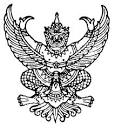 ประกาศองค์การบริหารส่วนตำบลนาโพธิ์เรื่อง	เรียกประชุมสภาองค์การบริหารส่วนตำบล  สมัยสามัญ สมัยที่ ๓ ประจำปี พ.ศ.๒๕๖๖..........................................................................อาศัยอำนาจตามความในมาตรา  ๕๔  แห่งพระราชบัญญัติสภาตำบลและองค์การบริหารส่วนตำบล	พ.ศ.  ๒๕๓๗  และที่แก้ไขเพิ่มเติม  ฉบับที่  ๗  พ.ศ. ๒๕๖๒  และระเบียบกระทรวงมหาดไทยว่าด้วยข้อบังคับ	การประชุมสภาองค์การบริหารส่วนท้องถิ่น  พ.ศ. ๒๕๔๗  ข้อ  ๒๐  ประกอบกับข้อ  ๒๒  สภาองค์การ	บริหารส่วนตำบลนาโพธิ์  จึงประกาศเรียกประชุมสภาองค์การบริหารส่วนตำบลนาโพธิ์  สมัยสามัญ  	สมัยที่ ๓ ประจำปี  ๒๕๖๖  ในวันที่  ๑๕  สิงหาคม  พ.ศ.๒๕๖๖จึงประกาศมาให้ทราบโดยทั่วกันประกาศ  ณ  วันที  ๗  สิงหาคม  ๒๕๖๖นายสีวร     ผิวละมัย	                                   ประธานสภาองค์การบริหารส่วนตำบลนาโพธิ์๔เริ่มประชุมเวลา  ๐๙.๓๐  น.ระเบียบวาระที่ ๑	เรื่องประธานแจ้งให้ทราบประธานสภา 	เมื่อที่ประชุมพร้อมผมขอเปิดการประชุม  เรียนท่านนายก ท่านรองนายก  อบต.นาโพธิ์	เลขานายก  ท่านผอ.กองช่าง  ท่านปลัด อบต. และท่านสมาชิกผู้ทรงเกียรติทุกท่าน  วันนี้เป็นการประชุมสภาสมัยสามัญที่ ๓ ครั้งที่ ๒/๒๕๖๖  วันที่ ๒๑ สิงหาคม  ๒๕๖๖  และวันนี้ผู้เข้าร่วมประชุมได้มาครบทุกท่านครับระเบียบวาระที่ ๒	เรื่องรับรองรายงานการประชุมครั้งที่แล้ว วันที่ ๑๕ สิงหาคม พ.ศ.๒๕๖๖ประธานสภา 	มีท่านใดจะแก้ไขถ้อยคำเพิ่มเติมอีกหรือไม่ครับ เชิญครับ  ถ้าไม่มีผมจะขอมติที่อบต.นาโพธิ์	ประชุมรับรองรายงานการประชุมครั้งที่แล้ว  โปรดยกมือครับมติที่ประชุม 		รับรองรายงานการประชุมระเบียบวาระที่ ๓	เรื่องเสนอเพื่อทราบประธานสภา   	- ไม่มีระเบียบวาระที่ ๔	เรื่องเสนอเพื่อพิจารณาประธานสภา   	ขอเรียนเชิญเลขาสภาองค์การบริหารส่วนตำบลนาโพธิ์	ชี้แจงรายละเอียดข้อกฎหมายให้ที่ประชุมทราบ  ขอเรียนเชิญครับเลขาสภา อบต.นาโพธิ์	เรียนท่านประธานสภา ท่านคณะผู้บริหาร ท่านสมาชิกผู้ทรงเกียรติทุกท่านสำหรับระเบียบกระทรวงมหาดไทยว่าข้อบังคับการประชุมสภาท้องถิ่น  พ.ศ.๒๕๔๗  (แก้ไขเพิ่มเติมถึง (ฉบับที่  ๒ ) พ.ศ.๒๕๕๔ ) มีระเบียบข้อกฎหมายที่จะรายงานต่อที่ประชุมให้ทราบพระราชบัญญัติสภาตำบลและองค์การบริหารส่วนตำบล  พ.ศ.๒๕๓๗  แก้ไขเพิ่มเติมถึงฉบับที่  ๗  พ.ศ.๒๕๖๒  ในการพิจารณาร่างข้อบัญญัติฯ สมาชิกสภา   จะแปรญัตติเพิ่มเติมรายการหรือจำนวนในรายการมิได้  แต่อาจแปรญัตติได้ในทางลด  หรือตัดทอนรายจ่ายซึ่งมิได้เป็นรายจ่ายที่เป็นเงินส่งใช้ต้นเงินกู้  ดอกเบี้ยเงินกู้  หรือเงินที่กำหนดให้จ่ายตามกฎหมายระเบียบกระทรวงมหาดไทยว่าด้วยข้อบังคับการประชุมสภาท้องถิ่น  พ.ศ.๒๕๔๗  แก้ไขเพิ่มเติมถึงฉบับที่ ๒  พ.ศ.๒๕๕๔  ข้อ  ๕๑  ในการพิจารณาร่างข้อบัญญัติวาระที่สอง  ให้ปรึกษาเรียงลำดับข้อเฉพาะที่มีการแปรญัตติหรือที่คณะกรรมการแปรญัตติแก้ไข ๕เท่านั้น  เว้นแต่ที่ประชุมสภาท้องถิ่นจะได้ลงมติเป็นอย่างอื่น  ถ้าที่ประชุมสภาท้องถิ่นลงมติเห็นด้วยกับคำแปรญัตติ  หรือเห็นด้วยกับการแก้ไขในข้อใดแล้ว  ไม่ให้เสนอขอแปรญัตติหรือเสนอญัตติขอเปลี่ยนแปลงญัตตินั้นอีก  ลำดับต่อไปขอเรียนเชิญท่านประธานสภากล่าวดำเนินการต่อไปค่ะประธานสภา		๔.๑ เรื่องการพิจารณาร่างข้อบัญญัติงบประมาณรายจ่ายประจำปี  พ.ศ.๒๕๖๗วาระที่ ๒  (ขั้นแปรญัตติ )  เมื่อวันที่ ๑๕  สิงหาคม  ๒๕๖๖  สภามีมติรับหลักการแห่งพระราชบัญญัติร่างข้อบัญญัติงบประมาณรายจ่ายประจำปี  พ.ศ.๒๕๖๗  วาระที่  ๒  (ขั้นแปรญัตติ )  ขอเชิญประธานคณะกรรมการแปรญัตติ  ชี้แจงรายระเอียดครับนางนรินทร์พร วงษ์ประจันทร์ 	เรียนท่านประธานสภา  ท่านคณะผู้บริหาร  ท่านสมาชิกผู้ทรงเกียรติทุกท่าน  ดิฉันนางนรินทร์พร วงษ์ประจันทร์  สอบต.ม.๙  จะเสนอรายงานการประชุมคณะกรรมการแปรญัตติร่างข้อบัญญัติงบประมาณรายจ่ายประจำปี  พ.ศ.๒๕๖๗  ครั้งที่ ๒/๒๕๖๖  ณ  ห้องประชุมองค์การบริหารส่วนตำบลนาโพธิ์    ประชุมเวลา  ๑๓.๐๐  น.	ผู้มาร่วมประชุมนางนรินทร์พร	วงษ์ประจันทร์		ประธานกรรมการนายคำไพร		ห้วยสี			กรรมการนางคำปอน		สีสมัย			กรรมการ/เลขานุการนายวันชัย		สาสิม			ส.อบต.หมู่ที่ ๑๒ผู้เข้าร่วมประชุมนายเรืองฤทธิ์	จันทร์ศรี		นายก อบต.นางเนตรดาว	รัดสีวอ			เลขานุการสภานายสิทธิพงษ์	งามแสง			นักจัดการงานทั่วไปเมื่อคณะกรรมการมาพร้อมแล้ว    นางนรินทร์พร	วงษ์ประจันทร์  ประธานกรรมการแปรญัตติดำเนินการประชุม ฯ ตามระเบียบวาระดังนี้ระเบียบวาระที่ ๑ 	 เรื่องที่ประธานแจ้งให้ที่ประชุมทราบประธานฯ		ไม่มีระเบียบวาระที่ ๒ 	  เรื่องรับรองรายงานการประชุมครั้งที่แล้วประธานฯ		ไม่มีระเบียบวาระที่ ๓  	 เรื่องเสนอเพื่อทราบประธานฯ		ไม่มี						๖ระเบียบวาระที่ ๔  	 เรื่องพิจารณาร่างข้อบัญญัติงบประมาณรายจ่ายประจำปี งบประมาณ พ.ศ.๒๕๖๗ ประธานฯ	ตามที่ประชุมสภาองค์การบริหารส่วนตำบลนาโพธิ์  สามัญสมัยที่  ๓ ครั้งที่ ๑ ประจำปี ๒๕๖๖	เมื่อวันที่  ๑๕  สิงหาคม ๒๕๖๖  ซึ่งสภารับหลักการแห่งราชบัญญัติงบประมาณรายจ่ายประจำปี พ.ศ. ๒๕๖๗  เวลา  ๑๑.๔๘  น.และสภาองค์การบริหารส่วนตำบลนาโพธิ์ ได้กำหนดวันเสนอคำแปรญัตติร่างข้อบัญญัติงบประมาณรายจ่ายประจำปีงบประมาณ  พ.ศ.๒๕๖๗    ในระหว่างวันที่  ๑๕  สิงหาคม  ๒๕๖๖    เวลา  ๑๓.๐๐ น.  ถึงวันที่  ๑๗  สิงหาคม  ๒๕๖๖  เวลา  ๑๒.๐๐  น.  ณ  ห้องประชุมองค์การบริหารส่วนตำบลนาโพธิ์    อาศัยอำนาจตามระเบียบกระทรวงมหาดไทยว่าด้วยข้อบังคับการประชุมสภาท้องถิ่น  พ.ศ.๒๕๔๗  และแก้ไข  พ.ศ.๒๕๕๔  ข้อ  ๔๙  วรรคสอง  ความว่าภายในระยะเวลาเสนอคำแปรญัตติที่สภาท้องถิ่นกำหนด  ผู้บริหารท้องถิ่นหรือสมาชิกสภาท้องถิ่นผู้ใดเห็นควรจะแก้ไขเพิ่มเติมร่างข้อบัญญัติก็ให้เสนอคำแปรญัตติล่วงหน้าเป็นหนังสือโดยให้แปรญัตติเป็นรายข้อและเสนอต่อประธานคณะกรรมการแปรญัตติในกรณีที่สมาชิกสภาท้องถิ่นเป็นผู้แปรญัตติจะต้องมีสมาชิกสภาท้องถิ่นรับรองเช่นเดียวกับการเสนอญัตติ  บัดนี้ระยะเวลาได้ครบกำหนดเวลาเสนอคำแปรญัตติแล้วปรากฎว่า  มีผู้มายื่นคำขอเสนอแปรญัตติต่อคณะกรรมการแปรญัตติ ร่างข้อบัญญัติงบประมาณรายจ่ายประจำปี  พ.ศ.๒๕๖๗  จำนวน  ๑  รายดังนี้นายวันชัย   สาสิม  สมาชิกสภาองค์การบริหารส่วนตำบลนาโพธิ์  หมู่ที่  ๑๒  เสนอคำแปรญัตติเรื่อง  หมวดค่าใช้สอย  ประเภท  วัสดุงานบ้านงานครัว  สำนักปลัด  งบประมาณ  ๑๐๐,๐๐๐  บาท  ขอแปรญัตติตัดลดลง  จำนวน  ๒๐,๐๐๐  บาท  คงเหลือจำนวน  ๘๐,๐๐๐  บาท  ประธานฯ	ขอเชิญท่านวันชัย   สาสิม  ได้ชี้แจงเหตุผลในการแปรญัตติตัดลดงบประมาณใน  หมวดค่าใช้สอยประเภทวัสดุงานบ้านงานครัว  สำนักปลัดนายวันชัย สมสิม	เรียนท่านประธานคณะกรรมการแปรญัตติร่างข้อบัญญัติงบประมาณรายจ่ายประจำปี พ.ศ.๒๕๖๗  ท่านนายก อบต.และผู้เข้าร่วมประชุมครับ  ตามที่ผมได้ยื่นเสนอคำแปรญัตติและขอสงวนคำแปรญัตติต่อคณะกรรมการแปรญัตติไว้นั้นสืบเนื่องจากผมได้พิจารณาร่างข้อบัญญัติงบประมาณรายจ่ายประจำปี  พ.ศ.๒๕๖๗  แล้วนั้น  ผมมองว่าในการตั้งงบประมาณในหมวดค่าใช้สอยประเภทวัสดุงานบ้านงานครัว  ของสำนักปลัดนั้น  เป็นการตั้งงบประมาณที่สูงเกินไปผมจึงขอแปรญัตติตัดลดลงจากเดิมที่ตั้งไว้  ๑๐๐,๐๐๐  บาท  ขอแปรญัตติตัดลดลงจำนวน  ๒๐,๐๐๐  บาท  คงเหลือจำนวน  ๘๐,๐๐๐  บาท  ประธานฯ	มีคณะกรรมการแปรญัตติท่านใดมีความเห็นเป็นอย่างอื่นหรือไม่คะ  ถ้าไม่มีถือว่าที่ประชุมเห็นด้วยกับผู้ยื่นคำแปรญัตตินะคะ				๗มติที่ประชุม	ให้ตัดลดลง  จำนวน  ๒๐,๐๐๐  บาท  คงเหลือจำนวน  ๘๐,๐๐๐  บาท  ระเบียบวาระที่ ๔	เรื่องอื่นๆประธานฯ	มีท่านใดจะแสดงความคิดเห็นอีกไหมคะ  ถ้าไม่มี  ขอปิดประชุมนะคะปิดประชุมเวลา  ๑๕.๓๐ น.ลงชื่อ คำปอน  สีสมัย				(นางคำปอน  สีสมัย) กรรมการ/เลขานุการลงชื่อ นรินพรทร์  วงษ์ประจันทร์				(นางนรินพรทร์  วงษ์ประจันทร์)ประธานสภา	ตามที่ประธานคณะกรรมการแปรญัตติได้ชี้แจงรายละเอียดว่าได้มีผู้มายื่นคำแปรญัตติ  จำนวน  ๑  ท่าน  โอกาสต่อไปขอเรียนเชิญท่านวันชัย  สาสิม  ส.อบต.ม.๑๒  ผู้ยื่นคำแปรญัตติ  ชี้แจงรายละเอียดต่อที่ประชุมรับทราบ  เชิญครับนายวันชัย  สาสิม	เรียนท่านประธานสภา  ท่านนายก  ท่านรอง  ท่านสมาชิกทุกท่าน      กระผมนายวันชัย  สาสิม  ส.อบต.ม.๑๒  ตามที่ท่านประธานคณะกรรมการแปรญัตติได้ชี้แจงรายละเอียด ต่อที่ประชุมทราบ  รายละเอียดก็เป็นไปตามนั้นครับ  แต่ผมขอเพิ่มเติมในส่วนของงบประมาณ  ๑๐๐,๐๐๐  บาทนี้  นำไปซื้ออะไรบ้าง  เช่นซื้อหม้อ  กระทะ  กาละมัง  ตะหลิว  ผงซักฟอก  สบู่  น้ำยาดับกลิ่น  ผ้าปูโต๊ะ  ซึ่งผมพิจารณาแล้วว่าสิ่งเหล่านี้ก็มีความสำคัญครับแต่  ไม่สอดคล้องกับงบประมาณ  ซึ่งสำนักงานของเราไม่ค่อยได้นำมาใช้ส่วนใหญ่จะเป็นจำพวกน้ำยาดับกลิ่น น้ำยาล้างห้องน้ำ  ที่จะได้ใช้ประโยชน์  ซึ่งตั้งงบประมาณไว้  ๑๐๐,๐๐๐  บาท  มากเกินความจำเป็นครับ  กระผมจึงขอแปรตัดลดลง  ๒๐,๐๐๐  บาท ให้เหลือ ๘๐,๐๐๐บาท  ก็ขอให้ท่านสมาชิกได้พิจารณาดูว่าเหมาะสมหรือไม่  กระผมมิได้บังคับท่านสมาชิกครับ  ก็ขึ้นอยู่กับว่าท่านจะพิจารณาว่าสมควรหรือไม่  ขอนำเรียนต่อที่ประชุมเท่านี้ครับประธานสภา	ต่อไปขอเรียนเชิญท่านนายก  อบต.นาโพธิ์  ชี้แจงรายละเอียดต่อที่ประชุมครับนายก อบต.นาโพธิ์	เรียนท่านประธานสภา   ท่านรอง  ท่านสมาชิกผู้ทรงเกียรติทุกท่าน  ตามที่ท่านสมาชิก  หมู่ที่  ๑๒  ได้ยื่นแปรญัตติวัสดุงานบ้านงานครัว  ของสำนักปลัด  ดังรายละเอียดที่ท่านประธานคณะกรรมการแปรญัตติชี้แจง  ในนาม นายกองค์การบริหารส่วนตำบลนาโพธิ์  ผู้เสนองบประมาณรายจ่ายประจำปี  พ.ศ.๒๕๖๗  ต่อที่ประชุมสภา  ขอชี้แจงรายละเอียดเพิ่มเติม  				๘	ในส่วนวัสดุงานบ้านงานครัว  ของสำนักปลัด  เป็นเรื่องที่จำเป็นและสำคัญ  ซึ่งต้องใช้ด้วยกันหลายจุดอย่างเช่นตรงตลาดกลาง  อาคารศูนย์กู้ชีพ  สนามกีฬากลางตำบลนาโพธิ์  รวมถึงองค์การบริหารส่วนตำบลนาโพธิ์  ของเรา  แต่ละสถานที่ก็จะมีห้องน้ำ  ที่ต้องซื้ออุปกรณ์ น้ำยาต่างๆ  มาล้างทำความสะอาด  ไม้กวาด   ไม้กวาดทางมะพร้าว  ของทุกอย่างใช้แล้วก็มีการชำรุดเสียหาย  ราคาสินค้าก็มีราคาที่สูงขึ้น   และที่ผ่านมาก็ได้มีการตั้งงบประมาณไว้ใน งบประมาณรายจ่ายประจำปี  ของทุกปีครับ  	ในการแปรญัตตินั้นก็จะมีการพิจารณาด้วยกัน  ๒  อย่างเห็นด้วยกับผู้แปรญัตติเห็นด้วยกับร่างข้อบัญญัติคงไว้ตามร่างเดิมก็ให้ทุกท่านได้พิจารณาก่อนจะมีการยกมือสนับสนุนต่อที่ประชุมสภาครับ  ขอนำเรียนต่อที่ประชุมเท่านี้ครับ	ประธานสภา		ต่อไปขอเรียนเชิญท่านปลัด อบต.นาโพธิ์  ชี้แจงรายละเอียดเพิ่มเติมครับปลัด อบต.นาโพธิ์	เรียนท่านประธานสภา  ท่านนายก  ท่านรอง  ท่านสมาชิกทุกท่าน  ตามที่ได้มีการแปรญัตติ  เรื่องวัสดุงานบ้านงานครัว  ของสำนักปลัด  ขอนำเรียนเพิ่มเติมต่อจากท่านนายก  อบต.นาโพธิ์  ว่า ในส่วนของเรื่องผ้าที่ใช้ประดับทุกผืนนั้น  ในการใช้งานแต่ละครั้ง  ก็จะได้ใช้ในส่วนการซัก  และเก็บรักษา  และการใช้งานก็ต้องมีการชำรุดเสียหายบ้างตามเวลาที่เราใช้งานแต่ละกิจกรรม และด้วยงบประมาณที่ตั้งไว้นั้นก็ไม่ทราบได้ว่าจะเพียงพอหรือไม่กับการใช้งบประมาณค่ะประธานสภา	มีท่านใดจะอภิปรายสนับสนุนเพิ่มเติมอีกหรือไม่ครับ  ถ้าไม่มีผมจะขอมติที่ประชุม  ท่านใดเห็นด้วยกับท่านสมาชิกที่แปรญัตติ  ตัดลดลง  โปรดยกมือมติที่ประชุม	เห็นชอบ		๓	เสียง	ไม่เห็นชอบ	๑๗	เสียง	งดออกเสียง	๑	เสียงประธานสภา	มีท่านสมาชิกท่านใดเห็นด้วยว่าคงไว้ตามร่างเดิม  โปรดยกมือครับมติที่ประชุม	เห็นชอบ		๑๓	เสียง	ไม่เห็นชอบ	๗	เสียง	งดออกเสียง	๑	เสียงประธานสภา	ตามที่ท่านสมาชิกได้ลงมตินั้นถือว่า  เห็นชอบ  โดยคงไว้ตามร่างเดิมครับ	๔.๒ เรื่องการพิจารณาร่างข้อบัญญัติงบประมาณรายจ่ายประจำปี  พ.ศ.๒๕๖๗	วาระที่  ๓ (ขั้นลงมติ)  ขอเรียนเชิญเลขาสภากล่าวชี้แจงข้อกฎหมายให้ที่ประชุมทราบ  เชิญครับ		           ๙เลขาสภา	เรียนท่านประธาน  ท่านนายก  ท่านรอง  ท่านสมาชิกผู้ทรงเกียรติทุกท่าน  สำหรับระเบียบกฎหมายที่เกี่ยวข้อง  คือระเบียบกระทรวงมหาดไทยว่าด้วยข้อบังคับการประชุมสภาท้องถิ่น  พ.ศ.๒๕๔๗  แก้ไขเพิ่มเติมถึงฉบับที่  ๒  พ.ศ.๒๕๕๔  ข้อ  ๕๒  การพิจารณาร่างข้อบัญญัติวาระที่สาม  ไม่มีการอภิปรายเว้นแต่ที่ประชุมสภาท้องถิ่นจะได้ลงมติให้มีการอภิปราย  ถ้ามีเหตุอันควร  ในการพิจารณาวาระนี้  ให้ที่ประชุมสภาท้องถิ่นลงมติว่าจะให้ตราเป็นข้อบัญญัติหรือไม่  ต่อไปเชิญท่านประธานสภากล่าวดำเนินการต่อค่ะประธานสภา	ต่อไปผมขอมติที่ประชุมสภาโดยอาศัยระเบียบกระทรวงมหาดไทยว่าด้วยข้อบังคับการประชุมสภาท้องถิ่น  พ.ศ.๒๕๔๗  ข้อ ๗๔  ขอมติที่ประชุมสภาว่าเห็นชอบให้ตราเป็นข้อบัญญัติงบประมาณรายจ่ายประจำปี  พ.ศ.๒๕๖๗  ท่านผู้ทรงเกียรติท่านใดเห็นชอบให้ตราเป็นข้อบัญญัติตำบลนาโพธิ์  โปรดยกมือมติที่ประชุม	เห็นชอบ		๒๐	เสียง	ไม่เห็นชอบ	-	เสียง	งดออกเสียง	๑	เสียงประธานสภา	ตามที่ประชุมสภาในวันนี้ท่านสมาชิกได้ยกมือเห็นชอบ  ให้ตราเป็นข้อบัญญัติงบประมาณรายจ่ายประจำปี  พ.ศ.๒๕๖๗ ตำบลนาโพธิ์ ครับ		พักรับประทานอาหารกลางวันระเบียบวาระที่ ๕	เรื่องอื่น ๆประธานสภา	มีท่านใดจะอภิปรายเพิ่มเติมอีกหรือไม่ครับปลัด อบต.นาโพธิ์	เรียนท่านประธานสภา  ท่านนายก  ท่านรอง  ท่านสมาชิกผู้ทรงเกียรติทุกท่าน  จะขอนำเรียนเรื่องโครงการชุมชนเข้มแข็ง  ตำบลหน้าอยู่ สูสุขภาวะยั้งยืน ประจำปีงบประมาณ ๒๕๖๖  โดยมีเกณฑ์การให้คะแนนตามรายละเอียดดังนี้ 				๑๐เกณฑ์การประเมินโครงการชุมชนเข้มแข็ง  ตำบลหน้าอยู่ สูสุขภาวะยั้งยืน ประจำปีงบประมาณ ๒๕๖๖กองทุนหลักประกันสุขภาพ  องค์การบริหารส่วนตำบลนาโพธิ์-๑๑-นายทวีเดช วิชัยศร	เรียนท่านประธาน  ท่านนายก  ท่านรอง  ท่านสมาชิกทุกท่าน  อยากเรียนถามเรื่องถนนเพื่อการเกษตรที่พัง  เสียหาย  ชำรุด  พี่น้องในชุมชนก็มาสอบถามตลอด ว่าจะทำการซ่อมแซมให้ได้เมื่อไหร่ครับนายกฤษดา ปรีนาถา	เรียนท่านประธาน  ท่านนายก  ท่านรอง  ท่านสมาชิกทุกท่าน   อยากสอบถามเรื่องถนนคอนกรีตที่ชำรุดเสียหายนั้น  สามารถแจ้งเข้ามาซ่อมได้หรือไม่  และต้องมีเอกสารอะไรบ้างที่ต้องนำมาส่งทางอบต.  ช่วยแนะนำด้วยครับจะได้เกิดความรวดเร็วมากขึ้นนายวันชัย  สาสิม	เรียนท่านประธาน  ท่านนายก  ท่านรอง  ท่านสมาชิกผู้ทรงเกียรติทุกท่าน  ตามที่กระผมได้ยื่นแปรญัตตินั้น  บัดนี้ก็ได้มีมติที่ชัดเจนแล้ว  ก็ต้องขอขอบคุณทุกท่านครับ  และกระผมจะขอชี้แจงเรื่องให้สมาชิกมีเอกภาพในการทำงานให้มากกว่านี้ครับ  ให้ท่านกล้าแสดงกล้าเสนอและกล้าตัดสินใจในการปฏิบัติตามหน้าที่ของท่านให้มากกว่านี้ครับ  ขอบคุณครับนายเงิน สินธุบัว	เรียนท่านประธาน  ท่านนายก  ท่านรอง  ท่านสมาชิกผู้ทรงเกียรติทุกท่าน  เรื่องต่างๆ  ก็เป็นธรรมดาครับที่อาจจะมีความคิดเห็นที่แตกต่างกัน  ในการทำงานร่วมกันก็ให้มีการปรึกษาหารือกัน  มีปัญหาอะไรก็มีการสอบถามกัน  อยู่ด้วยกันเหมือนพี่น้องครับ  		เรื่องการประเมินโครงการชุมชนเข้มแข็ง ตำบลน่าอยู่ สู่สุขภาวะยั้งยืน  อยากให้ดูตามเกณฑ์ที่กำหนดด้วยครับว่ามีเกณฑ์อะไรบ้าง  ถ้ามีการนำดนตรีและสิ่งต่างๆมาวางไว้ให้ดูก็ไม่เข้าเกณฑ์เท่าไหร่ครับ  ขอให้นำเกณฑ์การประกวดเข้ามาตัดสินกันจริงๆ ครับนายสมยศ ธรรมการุณย์	เรียนท่านประธาน  ท่านนายก  ท่านรอง  ท่านสมาชิกผู้ทรงเกียรติทุกท่าน  เรื่องข้อบัญญัติถนนในหมู่บ้าน  ซึ่งมีพี่น้องบางท่าน ถมที่ดินสูงๆ และทำถนนทับร่องระบายน้ำ  อยากจะตั้งเป็นข้อบัญญัติ  สามารถทำได้หรือไม่ครับนายบัณฑิต กันพล	เรียนท่านประธาน  ท่านนายก  ท่านรอง  ท่านสมาชิกผู้ทรงเกียรติทุกท่าน  ในการยื่นการแปรญัตตินั้นก็เป็นเรื่องของสมาชิกอยู่แล้วครับ  ส่วนโครงการต่างๆ ก็ได้มีการอนุมัติแล้ว  อยากให้เร่งดำเนินการให้ด้วยครับ  อย่างบ้าน  ปทุมทอง  หมู่ที่ ๑๓  โครงการทำร่องระบายน้ำ  ก็ยังไม่ดำเนินการให้  พี่น้องร้องเรียนมามาก  และอาจทำให้มีการเบิกเหลื่อมปี  ซึ่งไม่น่าจะให้เป็นอย่างนั้นครับ  ควรเร่งดำเนินการให้พี่น้องครับ  และก็ขอขอบคุณทุกท่านในการร่วมทำบุญร่วมกันครับนายทวิโรจน์ อ่อนนุ่ม	เรียนท่านประธาน  ท่านนายก  ท่านรอง  ท่านสมาชิกผู้ทรงเกียรติทุกท่าน  ผมเห็นด้วยกับท่านวันชัย  สาสิม  ส.อบต.ม.๑๒  ครับ  ในการจัดทำรายละเอียดก็ควรจะชัดเจนกว่านี้ครับ		เรื่องตลาดกลางหนองแหน  ฝากให้ดูแลด้วยครับ  ตรงห้องแถว มีการชำรุดเสียหายก็อยากให้มีการซ่อมแซมให้ด้วยครับ  เพราะจะได้มีผู้มาเช่า  เพื่อประโยชน์ ของชุมชนครับ		เรื่องถนนขนถ่ายสินค้าทางการเกษตรที่ชำรุดเสียหายครับ  ช่วยเร่งดำเนินการให้กับพี่น้องด้วยครับ  พี่น้องเดือดร้อนจริงๆ ครับ				๑๒นางชุติกาญจน์ 	เรียนท่านประธาน  ท่านนายก  ท่านรอง  ท่านสมาชิกผู้ทรงเกียรติทุกท่าน  โครงการที่อนุมัติแล้ว   อยากเรียนถามท่านนายกว่าเมื่อไหร่จะดำเนินการให้คะ  ในเรื่องของการแปรญัตตินั้น  ส่วนตัวแล้วก็เห็นด้วยกับผู้บริหารค่ะ  ท่านที่แปรญัตติก็ไม่ต้องเสียใจไปค่ะ  และท่านบัณฑิต กันพล  ก็ไม่ต้องเอยนามดิฉันนะคะ  ขอบคุณครับนายบัณฑิต กันพล	เรียนท่านประธาน  ท่านนายก  ท่านรอง  ท่านสมาชิกผู้ทรงเกียรติทุกท่าน   กระผมขออนุญาตท่านประธานครับ  ขอให้ท่านชุติกาญจน์  จันทร์สุราษฎร์  ถอนคำพูดด้วยครับ  เพราะผมไม่ได้เอ่ยชื่อของท่านครับนางอ้อยทิพย์ สายหยุด	เรียนท่านประธาน  ท่านนายก  ท่านรอง  ท่านสมาชิกผู้ทรงเกียรติทุกท่าน   ในการประชุมก็อาจจะมีบ้าง  แต่ทุกสิ่งทุกอย่างแล้วก็ได้มีการปรึกษาหารือกันและก็อยู่กันแบบพี่น้องเหมือนเดิมค่ะนายวันชัย  สาสิม	เรียนท่านประธาน  ท่านนายก  ท่านรอง  ท่านสมาชิกผู้ทรงเกียรติทุกท่าน    กระผมเข้าใจครับ  ในการประชุมก็เป็นเรื่องปกติครับนายทวีเดช วิชัยศร	เรียนท่านประธาน  ท่านนายก  ท่านรอง  ท่านสมาชิกผู้ทรงเกียรติทุกท่าน  เรื่องการประเมินหมู่บ้าน  ขอเรียนถามว่าใช้กรรมการชุดเดิมหรือไม่ครับนายประสาน มาตรเมือง	เรียนท่านประธาน  ท่านนายก  ท่านสมาชิกผู้ทรงเกียรติทุกท่าน  อยากให้ทุกท่านได้มองว่าในการประชุมก็อาจจะมีบ้างและขอขอบคุณท่านวันชัย  สาสิม  ในการประชุมในวันนี้  เราต้อง รอบคอบครับเพื่อให้เกิดประโยชน์สูงสุดกับพี่น้องให้มากที่สุดครับ   ผมอยากให้ทุกท่านเรียนรู้ด้วยเวลาที่ผ่านไป  อยากฝากท่านว่าการเปลี่ยนแปลงมีสามอย่าง	ที่เปลี่ยนแปลงอยู่ตลอดเวลาคือ  วันเวลา  ความรู้สึก  และใจคน  ขอบคุณครับนางอ้อยทิพย์ สายหยุด	เรียนท่านประธาน  ท่านนายก  ท่านรอง  ท่านสมาชิกผู้ทรงเกียรติทุกท่าน    ด้วยที่ดิฉันก็เป็นคณะกรรมการเช่นกันนั้น  การประเมินนั้นทางคณะกรรมการก็มีหลายท่านหลายภาคส่วนที่ร่วมกันเป็นเป็นคณะกรรมการที่ประเมินนั้นก็ทำด้วยความยุติธรรมที่สุดค่ะนายเงิน สินธุบัว	เรียนท่านประธาน  ท่านนายก  ท่านรอง  ท่านสมาชิกผู้ทรงเกียรติทุกท่าน     ในการประเมิน  ก็อยากให้คณะกรรมการทำงานด้วยความยุติธรรมที่สุดครับ  สำหรับเรื่องโครงการต่างๆ  แต่ละหมู่บ้านผู้บริหารก็ได้ดูแลเป็นอย่างดีครับ และอยากฝากทาง  ผอ.กองช่าง  ว่าควรจะมีการทำถนนก่อน  เพื่อความสะดวกในการสัญจรครับประธานสภา	ต่อไปขอเรียนเชิญท่านนายก อบต.นาโพธิ์  ชี้แจงครับ นายก อบต.นาโพธิ์	เรียนท่านประธาน  ท่านรอง  ท่านสมาชิกผู้ทรงเกียรติทุกท่าน   เรื่องการซ่อมแซมถนนที่ท่าน ทวีเดช  วิชัยศร  สอบถามมานั้น  เดิมงบกลางที่มี  มีไม่มากทำให้ดำเนินการล่าช้า  และถ้าไม่มีแผนก็ดำเนินการลำบากครับไม่สามารถดำเนินการได้ครับ    และจะเริ่มดำเนินการซ่อมแซมเป็นโซนไปครับ๑๒เรื่องถนนคอนกรีตชำรุด  ตามที่ท่าน  ส.อบต.ม.๑๑  ชี้แจงมานั้นก็ให้ท่านสอบถามรายละเอียดกับทาง ผอ.กองช่าง  ก็ให้ท่านนำเรื่องนำส่งได้เลยครับเรื่องที่ท่าน ส.อบต.ม.๑๒  ชี้แจงก็เป็นเรื่องธรรมดาในการทำงาน  ทางคณะผู้บริหารก็มีนโยบายที่จะดำเนินการและจะทำประโยชน์ให้กับพี่น้องให้ดีที่สุดครับเรื่องที่ท่าน  ส.อบต.ม.๖  ชี้แจงเรื่องการประเมินหมู่บ้าน   ในแนวความคิดของคณะผู้บริหารก็จะให้ทางคณะกรรมการ  ทางรพสต.หนองแหนเข้ามาเป็นคณะกรรมการด้วยครับ ในส่วนของคณะกรรมการนั้นทุกท่านก็ทำหน้าที่ของตนเองอย่างดีที่สุดครับเรื่องที่ท่าน  ส.อบต.ม.๑๕  ชี้แจงมานั้นก็เป็นเรื่องที่ดีครับ  สำหรับการตั้งข้อบัญญัติเรื่องถนน  แต่ก็อาจจะส่งผลกระทบต่อพี่น้องเกษตรกร  ในชุมชนของเราได้  หลายสิ่งหลายอย่าง ที่อาจทำให้เกิดปัญหาขึ้น แต่เป็นเรื่องที่ดีครับตามที่ท่านเสนอมา ก็จะนำไปพิจารณาต่อไปครับเรื่องที่ท่าน  ส.อบต.ม.๑๘  ชี้แจงและอภิปรายมานั้น  ในการจะเอ่ยถ้อยคำใดก็ตามก็ให้มีการขออนุญาตท่านประธานก่อน ครับ  เป็นเรื่องที่ดีครับ เรื่องที่ท่าน  ส.อบต. ม.๗  อภิปรายมานั้น เรื่องวัสดุงานบ้านงานครัว  ของสำนักปลัด  เจ้าหน้าที่ก็มีการทำตามหน้าที่ที่รับผิดชอบอย่างถูกต้องครับเรื่องถนนเพื่อการเกษตร  ตามที่ท่านแจ้งมานั้น  ก็ขอให้ท่านนำเอกสารส่งทาง  ผอ.กองช่าง  ได้เลยครับเรื่องตลาดกลางหนองแหนนั้นทาง  ผอ.กองช่างก็ได้มีงบประมาณที่ตั้งไว้แล้วก็จะดำเนินการตรวจสอบดูแลและซ่อมแซมให้ต่อไปครับต้องขอขอบคุณท่านชุติกาญจน์  จันทร์สุราษฎร์  ที่ได้มีการชมเชย  ทางคณะผู้บริหาร และไว้วางใจคณะผู้บริหารครับ  ก็จะขอดูแลพี่น้องตำบลนาโพธิ์ให้อย่างดีที่สุดครับ  ตามนโยบายที่เคยแถลงไว้ครับ  ขอนำเรียนต่อที่ประชุมเท่านี้ก่อนครับ  ในส่วนของการอนุมัติ ตราเป็นข้อบัญญัตินั้น  กระผมก็ขอขอบคุณท่านสมาชิกผู้ทรงเกียรติทุกท่านครับ  ที่ให้ความไว้วางใจให้ทางคณะชุมผู้บริหารดูแลพี่น้องตำบลนาโพธิ์ของเราครับประธานสภา	มีท่านใดจะอภิปรายเพิ่มเติมอีกหรือไม่ครับ   ถ้าไม่มีผมขอขอบคุณทุกท่านที่เข้าร่วมประชุมในวันนี้ครับ  ผมขอปิดการประชุมครับปิดประชุมเวลา  ๑๕.๐๐  น.			๑๓		     ลงชื่อ ............................ผู้บันทึกรายงานการประชุม(นางเนตรดาว  รัดสีวอ)เลขานุการสภาองค์การบริหารส่วนตำบลนาโพธิ์ ลงชื่อ ............................ผู้บันทึกรายงานการประชุม                                      (นายสีวร     ผิวละมัย)ประธานสภาองค์การบริหารส่วนตำบลนาโพธิ์คณะกรรมการตรวจสอบรายงานการประชุมได้ตรวจรายงานการประชุมสภาถูกต้องเรียบร้อยแล้ว เมื่อวันที่ ๑๘  เดือน สิงหาคม  พ.ศ.๒๕๖๖ลงชื่อ                                 ประธานกรรมการตรวจสอบรายงานการประชุม                 	  ( นายวันชัย     สาสิม )ลงชื่อ                                   กรรมการตรวจสอบรายงานการประชุม              	  ( นายบัณฑิต     กันพล )ลงชื่อ                                   กรรมการและเลขานุการตรวจสอบรายงานการประชุม                   	( นายทวีเดช     วิชัยศร )                                ที่ประชุมได้รับรองรายงานการประชุมสภาในการประชุมสภาสมัยวิสามัญที่๓/ ๒๕๖๖ เมื่อ   วันที่ ๒๕  กันยายน  พ.ศ.๒๕๖๖                      ลงชื่อ                                             ( นายสีวร     ผิวละมัย )                                 ประธานสภาองค์การบริหารส่วนตำบลนาโพธิ์เกณฑ์คะแนนหมายเหตุมีการคัดแยกและเก็บรวบรวมขยะพิษขยะอันตราย ณ จุดรวบรวมประจำหมู่บ้าน๑๐๒. มีการจัดทำถังขยะเปียกลดโลกร้อน - ทุกครัวเรือน ๑๐๐ % - มีการใช้ต่อเนื่องเป็นประจำ๑๕๓. มีการรณรงค์ทำความสะอาดหมู่บ้านทุกวันที่ ๑๕ ของเดือน- มีความสะอาดและความเป็นระเบียบเรียบร้อย๑๐๔. มีกิจกรรมปรับปรุงสิ่งแวดล้อม  กำจัดแหล่งเพาะพันธุ์ลูกน้ำยุงลายทุกวันที่ ๑๐ ของเดือน เป็นชุมชนปลอดลูกน้ำยุงลาย  ปลอดไข้เลือดออก- ตรวจไม่พบลูกน้ำยุงลาย- ไม่มีผู้ป่วยไข้เลือดออก๑๐๕ .มีร้านชำคุณภาพ ปลอดยาชุด ปฎิบัติตาม พ.ร. บ.  บุหรี่และสุรา ๑๐๖.มีการบริโภคเกลือไอโอดีนทุกครัวเรือน๑๐๗.มีการส่งเสริมผักสวนครัวรั้วกินได้ทุกครัวเรือน๑๐๘.มีกิจกรรมปลูกป่า/เพิ่มพื้นที่สีเขียว/อนุรักษ์ทรัพยากรธรรมชาติและสิ่งแวดล้อม ทั้งทาง ดินทางน้ำ ทางอากาศ๑๐๙.มีกลุ่ม/ชมรม/แหล่งเรียนรู้ในชุมชน- มีกิจกรรมจิตอาสาทำความดีด้วยหัวใจ- อาสาสมัครท้องถิ่นรักษ์โลก(อถล.)หรืออาสามัคร/จิตอาสาอื่นๆ๑๐๑๐.ได้รับรางวัล/ประกาศเกียรติคุณ จากองค์กร/หน่วยงานต่างๆ(๓ปีย้อนหลัง)๕คะแนนรวม ๑๐๐ คะแนนคะแนนรวม ๑๐๐ คะแนนคะแนนรวม ๑๐๐ คะแนน